08.04 CZWARTEK1.Przeczytanie przez rodzica wiersza, wspólne omówienie jego treści oraz próba nauki na pamięć, ponieważ wiersz ten będziemy recytować podczas tygodnia artystycznego.Jan Brzechwa „Przyjście wiosny”Naplotkowała sosna,że już się zbliża wiosna.Kret skrzywił się ponuro:„Przyjedzie pewnie furą”.Jeż się najeżył srodze:„Raczej na hulajnodze”.Wąż syknął: „Ja nie wierzę.Przyjedzie na rowerze”.Kos gwizdnął: „Wiem coś o tym.Przyleci samolotem”.„Skąd znowu - rzekła sroka -Ja jej nie spuszczam z okaI w zeszłym roku, w maju,Widziałam ją w tramwaju”.„Nieprawda! Wiosna zwyklePrzyjeżdża motocyklem!”„A ja wam to dowiodę,Że właśnie samochodem”.„Nieprawda, bo w karecie!”„W karecie? Cóż pan plecie?Oświadczyć mogę krótko,Przypłynie własną łódką”.A wiosna przyszło pieszo -Już kwiaty z nią się śpieszą,Już trawy przed nią rosnąI szumią: „Witaj wiosno!”.2. Zabawa ruchowa z elementem czworakowania „Pracowite mrówki” Potrzebne będą kartki papieru, z których dziecko ugniata kulki oraz obręcz lub dowolny pojemnik. Dziecko rozkłada utworzone kulki papieru na trawie lub dywanie. Chodzi swobodnie między nimi na czworakach, udając mrówkę, a na hasło rodzica (rodzic podaje ile kulek mrówka ma zebrać) zanosi odpowiednią ilość kulek do obręczy/pojemnika. 3.  „Kwiatowy ogród” – zabawa plastyczna  (opis na zdjęciu poniżej)4. „Kropeczki biedroneczki”  Zadaniem dziecka jest narysowanie lub wyklejenie za pomocą plasteliny, cekinów czy innych materiałów kropek biedronce zgodnie z cyfrą na karcie pracy lub poleceniem rodzica. Można skorzystać ze wzoru znajdującego się  poniżej lub samemu przygotować szkice biedronek  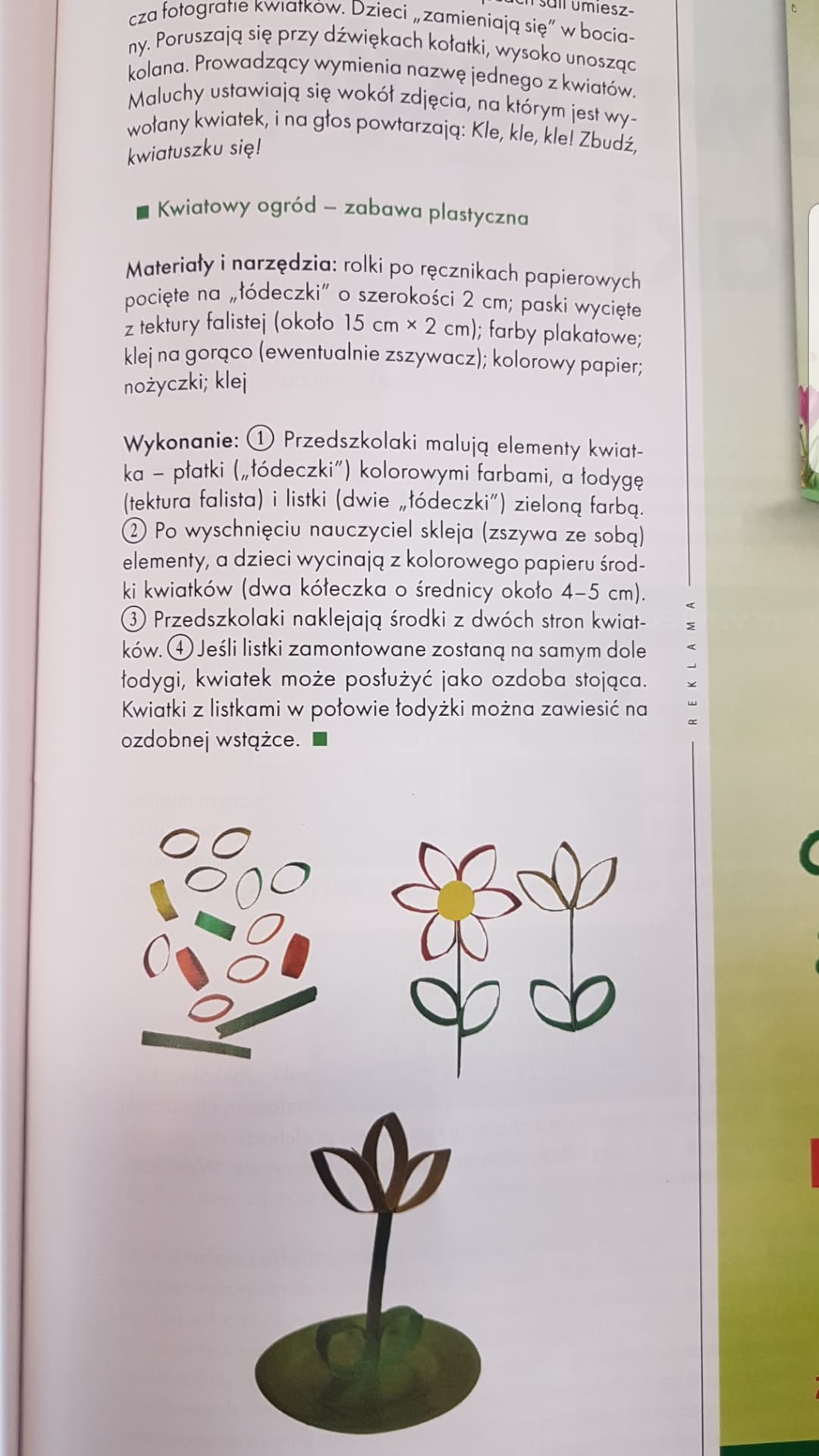 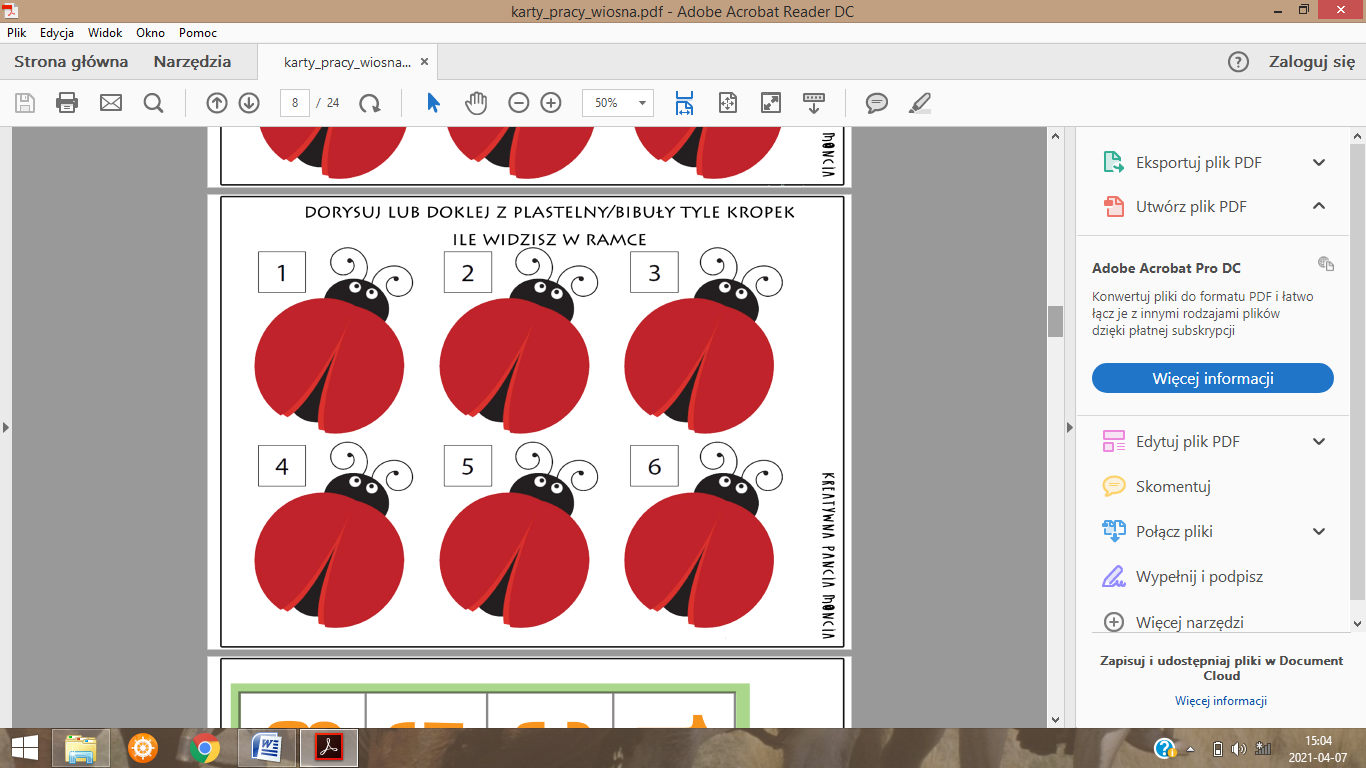 